History Curriculum Progression Key Stage 1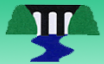 CYCLE ALCC QuestionHow were Christopher Columbus and Neil Armstrong brave people?How were Christopher Columbus and Neil Armstrong brave people?Who were the Wright brothers?Who were the Wright brothers?Why did the Titanic sink?Why did the Titanic sink?CYCLE AKnowledgeThe lives of significant individuals – comparing the discovery of the Americas and the moon landing.know words that describe the passing of  time.know when the individuals lived.know what the individuals did.know why these events were significant.know what these individuals tell us about the past.The lives of significant individuals – comparing the discovery of the Americas and the moon landing.know words that describe the passing of  time.know when the individuals lived.know what the individuals did.know why these events were significant.know what these individuals tell us about the past.A significant event beyond living memory – the first aeroplane flight.know words that describe the passing of  time.know when the events happened.know what happened.know why these events were significant.know what these events tell us about the past.A significant event beyond living memory – the first aeroplane flight.know words that describe the passing of  time.know when the events happened.know what happened.know why these events were significant.know what these events tell us about the past.A significant event beyond living memory – the tragedy of the Titanic.know words that describe the passing of  time.know when the events happened.know what happened.know why these events were significant.know what these events tell us about the past.A significant event beyond living memory – the tragedy of the Titanic.know words that describe the passing of  time.know when the events happened.know what happened.know why these events were significant.know what these events tell us about the past.CYCLE ASkillsYear 1I have an awareness of the past. I can use words and phrases relating to the passing of time.I know how life was similar and different in the past.I answer questions about a period in history.I can use stories and from other sources to show that I understand events.Year 1I have an awareness of the past. I can use words and phrases relating to the passing of time.I know how life was similar and different in the past.I answer questions about a period in history.I can use stories and from other sources to show that I understand events.Year 1I have an awareness of the past. I can use words and phrases relating to the passing of time.I know how life was similar and different in the past.I answer questions about a period in history.I can use stories and from other sources to show that I understand events.Year 1I have an awareness of the past. I can use words and phrases relating to the passing of time.I know how life was similar and different in the past.I answer questions about a period in history.I can use stories and from other sources to show that I understand events.Year 1I have an awareness of the past. I can use words and phrases relating to the passing of time.I know how life was similar and different in the past.I answer questions about a period in history.I can use stories and from other sources to show that I understand events.Year 1I have an awareness of the past. I can use words and phrases relating to the passing of time.I know how life was similar and different in the past.I answer questions about a period in history.I can use stories and from other sources to show that I understand events.CYCLE ASkillsYear 2I can use everyday historical terms.I can put people and events in order and on a timeline line.I can make my own questions and answer them.I know how life was similar and different in different periods in history in the past.I can select parts of stories and from other sources to show that I understand key features of events.I understand some of the ways in which we find out about the past.I can identify different ways in which the past is represented.Year 2I can use everyday historical terms.I can put people and events in order and on a timeline line.I can make my own questions and answer them.I know how life was similar and different in different periods in history in the past.I can select parts of stories and from other sources to show that I understand key features of events.I understand some of the ways in which we find out about the past.I can identify different ways in which the past is represented.Year 2I can use everyday historical terms.I can put people and events in order and on a timeline line.I can make my own questions and answer them.I know how life was similar and different in different periods in history in the past.I can select parts of stories and from other sources to show that I understand key features of events.I understand some of the ways in which we find out about the past.I can identify different ways in which the past is represented.Year 2I can use everyday historical terms.I can put people and events in order and on a timeline line.I can make my own questions and answer them.I know how life was similar and different in different periods in history in the past.I can select parts of stories and from other sources to show that I understand key features of events.I understand some of the ways in which we find out about the past.I can identify different ways in which the past is represented.Year 2I can use everyday historical terms.I can put people and events in order and on a timeline line.I can make my own questions and answer them.I know how life was similar and different in different periods in history in the past.I can select parts of stories and from other sources to show that I understand key features of events.I understand some of the ways in which we find out about the past.I can identify different ways in which the past is represented.Year 2I can use everyday historical terms.I can put people and events in order and on a timeline line.I can make my own questions and answer them.I know how life was similar and different in different periods in history in the past.I can select parts of stories and from other sources to show that I understand key features of events.I understand some of the ways in which we find out about the past.I can identify different ways in which the past is represented.CYCLE AVocabularyYear 1historypastpresentfutureoldnewperiodYear 2historypastpresentfuturetimelineoldnewcomparesourcescauseeffecteraperiodYear 1historypastpresentfutureoldnewperiodYear 2historypastpresentfuturetimelineoldnewcomparesourcescauseeffecteraperiodYear 1historypastpresentfutureoldnewperiodYear 2historypastpresentfuturetimelineoldnewcomparesourcescauseeffecteraperiodCYCLE BLCC QuestionWho was to blame for the Great Fire of London?Who was to blame for the Great Fire of London?What would our grandparents have played with?What would our grandparents have played with?What was it like when the Queen came to the throne?What was it like when the Queen came to the throne?CYCLE BKnowledgeA significant event beyond living memory – The Great Fire of London.know words that describe the passing of  time.know when the events happened.know what happened.know why these events were significant.know what these events tell us about the past.A significant event beyond living memory – The Great Fire of London.know words that describe the passing of  time.know when the events happened.know what happened.know why these events were significant.know what these events tell us about the past.Changes within living memory – toys and gamesknow words that describe the passing of  time.know how life was different in the past.know how to use artefacts to answer questions about the past.know what artefacts tell us about the past.Changes within living memory – toys and gamesknow words that describe the passing of  time.know how life was different in the past.know how to use artefacts to answer questions about the past.know what artefacts tell us about the past.Changes within living memory – life in Stockport  the 1950sknow words that describe the passing of  time.know how life was different in the past.know how to use artefacts to answer questions about the past.know what artefacts tell us about the past.Changes within living memory – life in Stockport  the 1950sknow words that describe the passing of  time.know how life was different in the past.know how to use artefacts to answer questions about the past.know what artefacts tell us about the past.CYCLE BSkillsYear 1I have an awareness of the past. I can use words and phrases relating to the passing of time.I know how life was similar and different in the past.I answer questions about a period in history.I can use stories and from other sources to show that I understand events.Year 1I have an awareness of the past. I can use words and phrases relating to the passing of time.I know how life was similar and different in the past.I answer questions about a period in history.I can use stories and from other sources to show that I understand events.Year 1I have an awareness of the past. I can use words and phrases relating to the passing of time.I know how life was similar and different in the past.I answer questions about a period in history.I can use stories and from other sources to show that I understand events.Year 1I have an awareness of the past. I can use words and phrases relating to the passing of time.I know how life was similar and different in the past.I answer questions about a period in history.I can use stories and from other sources to show that I understand events.Year 1I have an awareness of the past. I can use words and phrases relating to the passing of time.I know how life was similar and different in the past.I answer questions about a period in history.I can use stories and from other sources to show that I understand events.Year 1I have an awareness of the past. I can use words and phrases relating to the passing of time.I know how life was similar and different in the past.I answer questions about a period in history.I can use stories and from other sources to show that I understand events.CYCLE BSkillsYear 2I can use everyday historical terms.I can put people and events in order and on a timeline line.I can make my own questions and answer them.I know how life was similar and different in different periods in history in the past.I can select parts of stories and from other sources to show that I understand key features of events.I understand some of the ways in which we find out about the past.I can identify different ways in which the past is represented.Year 2I can use everyday historical terms.I can put people and events in order and on a timeline line.I can make my own questions and answer them.I know how life was similar and different in different periods in history in the past.I can select parts of stories and from other sources to show that I understand key features of events.I understand some of the ways in which we find out about the past.I can identify different ways in which the past is represented.Year 2I can use everyday historical terms.I can put people and events in order and on a timeline line.I can make my own questions and answer them.I know how life was similar and different in different periods in history in the past.I can select parts of stories and from other sources to show that I understand key features of events.I understand some of the ways in which we find out about the past.I can identify different ways in which the past is represented.Year 2I can use everyday historical terms.I can put people and events in order and on a timeline line.I can make my own questions and answer them.I know how life was similar and different in different periods in history in the past.I can select parts of stories and from other sources to show that I understand key features of events.I understand some of the ways in which we find out about the past.I can identify different ways in which the past is represented.Year 2I can use everyday historical terms.I can put people and events in order and on a timeline line.I can make my own questions and answer them.I know how life was similar and different in different periods in history in the past.I can select parts of stories and from other sources to show that I understand key features of events.I understand some of the ways in which we find out about the past.I can identify different ways in which the past is represented.Year 2I can use everyday historical terms.I can put people and events in order and on a timeline line.I can make my own questions and answer them.I know how life was similar and different in different periods in history in the past.I can select parts of stories and from other sources to show that I understand key features of events.I understand some of the ways in which we find out about the past.I can identify different ways in which the past is represented.CYCLE BVocabularyYear 1historypastpresentfutureoldnewperiodYear 2historypastpresentfuturetimelineoldnewcomparesourcescauseeffecteraperiodYear 1historypastpresentfutureoldnewperiodYear 2historypastpresentfuturetimelineoldnewcomparesourcescauseeffecteraperiodYear 1historypastpresentfutureoldnewperiodYear 2historypastpresentfuturetimelineoldnewcomparesourcescauseeffecteraperiod